Presentation Format (Check one):  Demonstration   Lecture     Panel Preferred Time (Check one):  9 a.m.-10:15 a.m.      Number of Sessions Presentation Requires: One      Two Are you willing to repeat your program?  Yes      No Equipment: A screen will be available in each room.Internet Use Required for Your Workshop  All AV equipment will be the responsibility of the   presenter!!!   This includes laptop computers and      PowerPoint projectors!!!!!Lead Presenter:(Name, Title, and Agency as it should appear in the conference program.)Presenter BiographyLead Presenter: Please include a brief biographical paragraph.  Please use            additional paper to complete your bio if needed.Please email this form to: Deborah.Parrow@doccs.ny.gov ASAP before March 15, 2019.If you have any questions, please contact Deborah Parrow at Deborah.Parrow@doccs.ny.gov.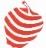 Catch us on our CEA website: www.CEAREGION1.orgPresenter Name(s):Workshop Description:Name:Title:Agency:Agency Address:Telephone (Day):(Evening):Additional Presenters: